关于斋月三十天的三十个祈祷词的评论التعليق على نشرة " ثلاثون دعاء لثلاثين يوماً في رمضان "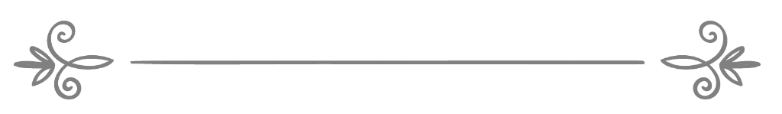 来源：伊斯兰问答网站مصدر : موقع الإسلام سؤال وجواب❧❧编审: 伊斯兰之家中文小组مراجعة: فريق اللغة الصينية بموقع دار الإسلام关于斋月三十天的三十个祈祷词的评论问：在一些网站中出现了题为“斋月三十天的三十个祈祷词”的流行帖子，第一天的祈祷词是：“主啊！求你使我今天加入真正的斋戒者之列，求你使我今天的拜功居于虔诚礼拜者的礼拜之列，求你使我从疏忽者的沉睡中觉醒，求你赦免我今天所犯下的罪过，养育众世界的主啊！求你宽恕我，你是犯罪者们的罪过的赦宥者。”第二天的祈祷词是：“主啊！求你使我今天更加接近你的喜悦，求你使我更加远离你的震怒和恼怒，求你使我成功地诵读你的《古兰经》文，我之所以这样祈求你，只是因为你的仁慈，你是仁慈者中的仁慈者。”第三天的祈祷词说：“主啊！求你在这充满吉祥的月份赐我聪明的智慧，求你使我远离无知和虚伪，让我享受你在斋月降下的所有恩惠，你是至赦的主。”第三十天的祈祷词是：“主啊！求你看在先知穆罕默德（愿主福安之）及其纯洁后裔的面份上，在这吉祥的日子，祈求你承领我一个月的斋戒，让我的斋戒成为你和你的使者（愿主福安之）所喜悦的斋戒，求你使我坚守伊斯兰教的原则，一切赞颂全归众世界的养主。”依靠和传播这个帖子的教法律例是什么？在斋月里按照这些祈祷词祈求的教法律例是什么？答：一切赞颂，全归真主。正如先知（愿主福安之）说：“祈祷是宗教功修（伊巴代特）。”这是提尔密集等通过正确的传述系统辑录的圣训，从根本上来说，所有的宗教功修都是天启的，不允许在宗教功修中标新立异，或者限制履行宗教功修的时间或者场合，除非有相关的教法证据。所以任何人不得为人们规定在特定的时间里念的祈祷词。敬请参阅（21902）和（27237）两个问题的回答。在斋月里祈祷是伊斯兰教鼓励的行为，但这种鼓励绝不允许任何人自创专门在特定的时间里念的祈祷词，就像先知教导的祈祷词那样，穆斯林应该祈求今世和后世的幸福，可以在任何时候念对他很容易的祈祷词。学者们警告在普通穆斯林当中常见的类似的做法，比如在正朝或者副朝中环游天房或者奔走索法和麦尔沃的时候在每一趟在要念特定的祈祷词。谢赫阿卜杜·阿齐兹·本·巴兹（愿主怜悯他）说：“在环游天房或者奔走索法和麦尔沃的时候在每一趟不必念特定的祈祷词，也没有专门规定的祈祷词；至于有一些人在环游天房或者奔走索法和麦尔沃的时候在每一趟中创新的特定的祈祷词或者记主词，都是没有根据的，穆斯林应该念对他很容易的祈祷词和记主词。”《伊本·巴兹法特瓦全集》(16 /61 、62)。谢赫穆罕默德•本•萨利赫•欧塞米尼（愿主怜悯之）说：“在环游天房的每一趟中没有特定的祈祷词，而且在环游天房的每一趟中规定专门的祈祷词是异端行为，因为它不是来自先知（愿主福安之）的指导，先知（愿主福安之）的指导就是在触摸黑石的时候，在也门角和黑石之间念：“我们的主啊！求你在今世赏赐我们美好的（生活），在后世也赏赐我们美好的（生活），求你保护我们，免受火狱的刑罚。”（2：201），至于在其它的时候可以念一般的记主词、《古兰经》经文和祈祷词，没有专门的规定。”《谢赫伊本·欧塞米尼法特瓦全集》(22 / 336)。还有另外的一件事情：在最后一天的祈祷词中有教法禁止的内容，而且是违背伊斯兰教的内容，那就是在祈祷词中以先知（愿主福安之）和他家属的面分作为媒介祈求真主。我们在（125339）号问题的回答中已经阐明了在祈祷中央求某人为媒介的做法是异端行为，以及学者们的有关主张，敬请参阅。穆斯林不应该参与这种帖子的传播，而且必须要尽可能警告大家谨防这一类的东西。穆斯林必须要知道